ОБЩИЕ положения1.1.   Муниципальное бюджетное общеобразовательное учреждение средняя открытая школа городского округа Кохма Ивановской области (далее - Учреждение) создано в соответствии с Конституцией Российской Федерации,  Гражданским кодексом Российской Федерации, федеральными законами от 06.10.2003 № 131-ФЗ «Об общих принципах организации местного самоуправления в Российской Федерации», от 12.01.1996 № 7-ФЗ «О некоммерческих организациях», от 24.06.1999 № 120-ФЗ «Об основах системы профилактики безнадзорности и правонарушений несовершеннолетних», от 24.07.1998  № 124-ФЗ «Об основных гарантиях прав ребенка в Российской Федерации», от 29.12.2012 № 273-ФЗ «Об образовании в Российской Федерации».    Учреждение является некоммерческой организацией и создано для оказания услуг, выполнения работ в целях обеспечения  реализации полномочий  органов местного самоуправления муниципального  образования городского округа Кохма в сфере образования.  Учредителем и собственником имущества Учреждения является муниципальноеобразование городской округ Кохма.      Функции и полномочия учредителя Учреждения от имени городской  округ Кохма осуществляет управление образования и молодёжной политики администрации городского округа Кохма Ивановской области Российской Федерации (далее – Учредитель). Местонахождение Учредителя: 153510, г. Кохма, ул. Советская, д.23.        Функции и полномочия собственника имущества Учреждения, связанные с  управлением и распоряжением муниципальным  имуществом , от имени муниципального образования городской округ Кохма осуществляет комитет по управлению муниципальным имуществом и муниципальным заказам администрации городского округа Кохма (далее – КУМИ).     Полное наименование образовательного учреждения: муниципальное бюджетное общеобразовательное учреждение средняя открытая школа городского округа Кохма Ивановской области  (далее - Учреждение). Сокращенное наименование образовательного учреждения: МБОУ СОШ городского округа Кохма .          Организационно-правовая форма Учреждения: учреждение.            Тип учреждения: бюджетное.           Тип образовательной организации: общеобразовательная организация.  Место нахождения Учреждения: Юридический адрес: 153512, город Кохма , ул. Кочетовой, д.36.Фактический адрес: 153512, город Кохма , ул. Кочетовой, д.36.         1.5. Учреждение осуществляет свою деятельность в соответствии с Конституцией Российской Федерации, Гражданским кодексом Российской Федерации, Конвенцией о правах ребенка, Федеральными Законами от 06.10.2003 № 131-ФЗ «Об общих принципах организации местного самоуправления в Российской Федерации», от 12.01.1996 № 7-ФЗ «О некоммерческих организациях», от 24.06.1999 № 120-ФЗ «Об основах системы профилактики безнадзорности и правонарушений несовершеннолетних», от 24.07.1998 № 124-ФЗ «Об основных гарантиях прав ребёнка в Российской Федерации», от 29.12.2012 № 273-ФЗ «Об образовании в Российской Федерации», иными федеральными законами, нормативно-правовыми актами Российской Федерации и Ивановской области, нормативно-правовыми актами Министерства образования и науки Российской Федерации, Уставом городского округа Кохма, решениями городской Думы городского округа Кохма, постановлениями и распоряжениями администрации городского округа Кохма и иными нормативными правовыми актами, настоящим Уставом.1.6.	Учреждение является юридическим лицом с момента государственной регистрации, имеет в оперативном управлении обособленное имущество, отвечает (за исключением случаев установленных законом) по своим обязательствам этим имуществом, может от своего имени приобретать и осуществлять имущественные и неимущественные права, и нести обязанности, быть истцом и ответчиком в суде.1.7.	Отношения между Учреждением и Учредителем, не урегулированные настоящим Уставом, определяются договором, заключаемым Учредителем и Учреждением в соответствии с законодательством Российской Федерации.         Отношения Учреждения с учащимися и  их родителями (законными представителями) регулируются настоящим Уставом и договором с родителями.1.8. Учреждение имеет печать с полным наименованием Учреждения на русском языке, а также Учреждение вправе иметь штампы и бланки со своим наименованием, зарегистрированную в установленном порядке эмблему.1.9. Учреждение имеет самостоятельный баланс, лицевые счета в территориальном органе Федерального казначейства.1.10.	Учреждение приобретает права юридического лица  в части ведения финансово-хозяйственной деятельности с момента его государственной регистрации.1.11. Право на осуществление образовательной деятельности и льготы, установленные законодательством Российской Федерации, возникают у Учреждения с момента выдачи ему лицензии и приложения к ней.1.12. Право на выдачу своим выпускникам документа государственного образца о соответствующем уровне образования (аттестатов об основном общем и среднем общем образовании и приложений к ним) возникает у Учреждения с момента государственной аккредитации, подтвержденной свидетельством о государственной аккредитации. 1.13. Учреждение может иметь в своей структуре различные структурные подразделения, обеспечивающие осуществление образовательной деятельности с учетом уровня, вида и направленности реализуемых образовательных программ, формы обучения и режима пребывания учащихся, в том числе учебно-консультационные пункты в исправительных учреждениях, расположенных на территории городского округа Кохма.Учреждение самостоятельно в формировании своей структуры, за исключением случаев создания, реорганизации, переименования и ликвидации.1.14. Организация охраны здоровья учащихся (за исключением оказания первичной медико-санитарной помощи, прохождения периодических медицинских осмотров и диспансеризации) в Учреждении осуществляет медицинская организация по договору.           Организацию  оказания первой медико-санитарной помощи учащимся осуществляют органы исполнительной власти  в сфере здравоохранения.           Медицинское обслуживание учащихся Учреждения обеспечивается работниками медицинской организации на основании договора, заключённого с Учреждением, в помещениях медицинской организации.1.15. Организация питания в Учреждении  осуществляется Учреждением в соответствии с договором, заключённым с организацией,  предоставляющей школьное питание.1.16. В Учреждении создание и деятельность политических партий, религиозных организаций (объединений) не допускается. В Учреждении образование носит светский характер.1.17. В интересах достижения целей, предусмотренных настоящим Уставом, Учреждение может создавать другие некоммерческие организации и вступать в ассоциации и союзы.1.18. Учреждение не имеет филиалов и представительств.2. ПРЕДМЕТ, ЦЕЛЬ И ВИДЫ ДЕЯТЕЛЬНОСТИ УЧРЕЖДЕНИЯ 2.1.Учреждение создано для выполнения работ, оказания услуг в целях обеспечения реализации полномочий органов местного самоуправления в сфере образования.Предметом деятельности Учреждения является реализация конституционного права граждан Российской Федерации на получение общедоступного и бесплатного начального общего, основного общего и среднего общего образования в интересах человека, семьи, общества и государства.2.2. Целями Учреждения является осуществление образовательной деятельности по образовательным программам в соответствии с пунктами 2.4, 2.5 настоящего Устава.2.3. Основными задачами Учреждения являются создание условий в соответствии с действующими федеральными государственными образовательными стандартами для:- обеспечения образования, как единого целенаправленного процесса воспитания и обучения;- организации деятельности обучающихся по овладению знаниями, умениями, навыками и компетенцией, приобретению опыта деятельности, развитию способностей, приобретению опыта применений знаний в повседневной жизни и формированию у обучающихся мотивации получения образования в течение всей жизни;- развития личности, самоопределения и социализации обучающихся на основе социокультурных, духовно-нравственных ценностей и принятых в обществе правил и норм поведения в интересах человека, семьи, общества и государства;- воспитания гражданственности, трудолюбия, уважения к правам и свободам человека, любви к окружающей природе, семье, Родине;- обеспечения охраны и укрепления здоровья, формирования здорового образа жизни;- осознанного выбора и последующего освоения профессиональных образовательных программ.2.4. Для достижения указанной цели и решения поставленных задач Учреждение осуществляет в установленном законодательством Российской Федерации порядке следующие основные виды деятельности:   реализацию основных общеобразовательных программ  -  образовательной программы основного общего образования,- образовательной программы среднего общего образования, установленных лицензией на право осуществления образовательной деятельности, в пределах муниципальных заданий в соответствии с федеральными государственными образовательными стандартами;   услуги в сфере образования по - зачислению в общеобразовательное учреждение, - предоставлению информации об образовательных программах и учебных планах, рабочих программах учебных курсов, предметов, дисциплин (модулей), календарных учебных графиках,           - предоставлению информации об организации общедоступного и бесплатного основного общего, среднего общего образования, а также дополнительного образования детей,            - предоставлению информации о текущей успеваемости учащегося, ведение электронного дневника и электронного журнала успеваемости.2.5. Учреждение вправе осуществлять иные виды деятельности, не являющиеся основными видами деятельности, лишь постольку, поскольку это служит достижению целей, ради которых создано учреждение, и соответствующие этим целям:-  реализацию дополнительных общеобразовательных программ – дополнительные общеразвивающие программы  дополнительного образования детей по направлениям (физкультурно-спортивное, художественно-эстетическое, культурологическое, военно-патриотическое),  установленным лицензией на право осуществления образовательной деятельности, - реализацию дополнительных общеобразовательных программ – дополнительных общеразвивающих программ  дополнительного образования детей по направлениям (научно-техническое, туристско-краеведческое, эколого-биологическое)  при наличии соответствующей лицензии;          - реализацию адаптированных образовательных программ основного общего образования, адаптированных образовательных программ среднего общего образования;- проведение профессиональной подготовки учащихся при наличии лицензии (разрешения) по договорам с организациями с согласия учащихся и их родителей (законных представителей);- преподавание специальных курсов и циклов дисциплин, не предусмотренных  федеральными государственными образовательными стандартами;- репетиторство;- занятия по углубленному изучению предметов;         - выполнение хозяйственных работ по совершенствованию материально-технической базы и благоустройства закрепленной за Учреждением территории; - сдачу в аренду основных фондов и имущества Учреждения по согласованию с Учредителем.2.6. Учреждение не вправе осуществлять виды деятельности, не предусмотренные настоящим Уставом.2.7. Учреждение вправе сверх установленного муниципального задания, а также в случаях, определенных федеральными законами, в пределах установленного муниципального задания выполнять работы, оказывать услуги, относящиеся к его видам деятельности, предусмотренных настоящим Уставом, для граждан и юридических лиц за плату и на одинаковых при оказании одних и тех же услуг условиях.Порядок определения указанной платы устанавливается Учредителем.Порядок оказания платных дополнительных услуг определяется локальным актом Учреждения.2.8. Учреждение вправе оказывать следующие  виды платных образовательных  услуг:- обучение по дополнительным общеразвивающим программам следующей направленности: социально-педагогической, естественнонаучной, туристско-краеведческой, военно-патриотической  направленности при наличии соответствующей лицензии;- преподавание специальных  курсов сверх часов и сверх программ по дисциплине, предусмотренной учебным планом и федеральным государственным образовательным стандартом;           - репетиторство;           - сдача в аренду основных фондов и имущества Учреждения по согласованию с Учредителем.2.9. Доход от указанной деятельности используется Учреждением в соответствии с уставными целями.                   3.  ОРГАНИЗАЦИЯ ОБРАЗОВАТЕЛЬНОЙ   ДЕЯТЕЛЬНОСТИ	3.1. Учреждение осуществляет образовательную деятельность в соответствии с уровнями общего образования:              - основное общее образование,              - среднее общее образование.Сроки получения основного общего образования и среднего общего образования устанавливаются федеральными государственными образовательными стандартами общего образования.	3.2. Основное общее образование направлено на становление и формирование личности учащегося (формирование нравственных убеждений, эстетического вкуса и здорового образа жизни, высокой культуры межличностного и межэтнического общения, овладение основами наук, государственным языком Российской Федерации, навыками умственного и физического труда, развитие склонностей, интересов, способности к социальному самоопределению).	 3.4. Среднее общее образование направлено на дальнейшее становление и формирование личности учащегося, развитие интереса к познанию и творческих способностей учащегося, формирование навыков самостоятельной учебной деятельности на основе индивидуализации и профессиональной ориентации содержания среднего общего образования, подготовку учащегося к жизни в обществе, самостоятельному жизненному выбору, продолжению образования и началу профессиональной деятельности. 3.5. Организация образовательной деятельности по образовательным программам  основного общего и среднего общего образования может быть основана на дифференциации содержания с учетом образовательных потребностей и интересов учащихся, обеспечивающих углубленное изучение отдельных учебных предметов, предметных областей соответствующей образовательной программы (профильное обучение).	3.6. Начальное общее образование, основное общее образование, среднее общее образование являются обязательными уровнями образования. Обучающиеся, не освоившие основной образовательной программы начального общего и (или) основного общего образования, не допускаются к обучению на следующих уровнях общего образования. Требование обязательности среднего общего образования применительно к конкретному обучающемуся сохраняет силу до достижения им возраста восемнадцати лет, если соответствующее образование не было получено обучающимся ранее.3.7. Содержание основного общего и среднего общего образования определяются образовательными программами основного общего и среднего общего образования.	Образовательные программы основного общего и среднего общего образования самостоятельно разрабатываются и утверждаются Учреждением в соответствии с федеральными государственными образовательными стандартами и с учетом соответствующих примерных основных образовательных программ.3.8. Образовательные программы каждого уровня образования и дополнительного образования являются комплексом основных характеристик образования (объем, содержание, планируемые результаты), организационно-педагогических условий, форм аттестации, который представлен в виде учебного плана, календарного учебного графика, рабочих программ учебных предметов, курсов, дисциплин (модулей),  оценочных и методических материалов и  иных компонентов, обеспечивающих воспитание и обучение обучающихся на соответствующем уровне образования.3.9. Учебный план образовательной программы определяет перечень, трудоемкость, последовательность и распределение по периодам обучения учебных предметов, курсов, дисциплин (модулей), практики, иных видов учебной деятельности учащихся и формы их промежуточной аттестации.3.10. Учебные недельные  нагрузки учащихся определяются на основе Постановления Главного государственного врача Российской Федерации «Санитарно-эпидемиологических требований к условиям и организации обучения в общеобразовательных учреждениях».3.11. При реализации образовательных программ используются различные образовательные технологии, в том числе дистанционные образовательные технологии, электронное обучение.3.12. Образовательные программы реализуются Учреждением как самостоятельно, так и посредством сетевых форм их реализации.              Использование сетевой формы реализации образовательных программ осуществляется на основе договора между Учреждением и организациями, осуществляющими образовательную деятельность, и иными организациями. При  реализации  образовательных программ с использованием сетевой формы  несколькими организациями, осуществляющими образовательную деятельность,   организации   совместно  разрабатывают и утверждают образовательные программы, в том числе программы, обеспечивающие коррекцию нарушений развития и социальную адаптацию, а также  определяют вид, уровень и (или) направленность образовательной программы (часть образовательной программы определённого уровня, вида и направленности), реализуемой с использованием сетевой формы реализации образовательных программ.         3.13. При реализации  образовательных программ может применяться форма  организации образовательной деятельности, основанная на модульном принципе представления содержания образовательной программы и построения учебных планов, использовании соответствующих образовательных технологий.           3.14. Учреждение создает условия для реализации образовательных программ.           3.15. Использование при реализации образовательных  программ методов и средств обучения и воспитания, образовательных технологий, наносящих вред физическому или психическому здоровью учащихся, запрещается.3.16. Учреждение для использования при реализации указанных образовательных программ выбирает:              - учебники из числа входящих в федеральный перечень учебников, рекомендованных к использованию при реализации имеющих государственную аккредитацию образовательных программ основного общего, среднего общего образования;             - учебные пособия, выпущенные организациями, входящими в перечень организаций, осуществляющих выпуск учебных пособий, которые допускаются к использованию при реализации имеющих государственную аккредитацию  образовательных программ основного общего, среднего общего образования.3.17. Учреждение может реализовывать дополнительные общеобразовательные программы - дополнительные общеразвивающие программы с учетом запросов учащихся и их родителей (законных представителей)  различной направленности.Дополнительное образование детей направлено на формирование и развитие творческих способностей детей, удовлетворение их индивидуальных потребностей в интеллектуальном, нравственном и физическом совершенствовании, формирование культуры здорового и безопасного образа жизни, укрепление здоровья, а также на организацию их свободного времени. Дополнительное образование детей обеспечивает их адаптацию к жизни в обществе, профессиональную ориентацию, а также выявление и поддержку детей, проявивших выдающиеся способности. Дополнительные общеобразовательные программы для детей учитывают возрастные и индивидуальные особенности детей. К освоению дополнительных общеобразовательных программ допускаются любые лица без предъявления требований к уровню образования, если иное не обусловлено спецификой реализуемой образовательной программы.Содержание дополнительных общеразвивающих программ и сроки обучения по ним определяются образовательной программой, разработанной и утвержденной Учреждением.           3.18. Общее образование может быть получено в Учреждении – в очной, очно-заочной, заочной форме, а также вне Учреждения - в форме семейного образования и самообразования (при получении среднего общего образования).                 Обучение в Учреждении осуществляется в очной, очно-заочной, заочной форме, в том числе, с учетом особенностей контингента учащихся, по индивидуальному учебному плану.     Форма получения общего образования и форма обучения по конкретной общеобразовательной программе определяются родителями (законными представителями) несовершеннолетнего обучающегося. При выборе родителями (законными представителями) несовершеннолетнего обучающегося формы получения общего образования и формы обучения учитывается мнение ребенка.Обучение в форме семейного образования и самообразования осуществляется с правом последующего прохождения промежуточной и государственной итоговой аттестации в Учреждении.Допускается сочетание различных форм получения образования и форм обучения. Порядок организации получения обучения установлен в Положении о формах обучения в Учреждении.3.19. Обучение по индивидуальному учебному плану, в том числе ускоренное обучение, в пределах осваиваемых общеобразовательных программ осуществляется в порядке, установленном  Положением об индивидуальном учебном плане Учреждения.При прохождении обучения в соответствии с индивидуальным учебным планом его продолжительность может быть изменена Учреждением с учетом особенностей и образовательных потребностей конкретного учащегося.          3.20. Обучение и воспитание в Учреждении ведутся на государственном языке Российской Федерации.3.21. Образовательная деятельность по общеобразовательным программам, в том числе адаптированным общеобразовательным программам, организуется в соответствии с расписанием учебных занятий, которое определяется Учреждением.3.22. Военная подготовка в Учреждении может проводиться только на факультативной основе с согласия учащихся и (или) их родителей (законных представителей) за счет средств и силами заинтересованного ведомства. 3.23. Учебный год в Учреждении начинается 1 сентября и заканчивается в соответствии с учебным планом соответствующей общеобразовательной программы. Занятия в школе проводятся 5 (пять) дней в неделю в соответствии с установленными гигиеническими требованиями к условиям обучения в общеобразовательном учреждении. Учреждение работает в режиме пятидневной  рабочей недели. Расписание групповых консультаций для каждой группы заочного обучения составляется на 3 (или 4) учебных дня, исходя из производственной целесообразности.В процессе освоения общеобразовательных программ учащимся предоставляются каникулы. Сроки начала и окончания каникул определяются Учреждением самостоятельно.             3.24. Получение основного общего образования в Учреждении начинается по достижении гражданами возраста пятнадцати лет. Прием несовершеннолетних учащихся в Учреждение на обучение по образовательной программе основного общего или среднего общего образования возможен по заявлению их родителей (законных представителей) и при наличии соответствующего решения Учредителя.Прием граждан на обучение в Учреждение осуществляется в соответствии с  Порядком, установленным федеральным органом исполнительной власти, осуществляющим функции по выработке государственной политики и нормативно-правовому регулированию в сфере образования, а также нормативными правовыми актами Ивановской области, городской Думы городского округа Кохма, администрации городского округа Кохма, Учредителя, и в  части, не урегулированной законодательством об образовании, локальным актом Учреждения. В приеме в Учреждение может быть отказано только по причине отсутствия в нём свободных мест.3.25. Количество очных классов, групп заочного обучения в Учреждении определяется в зависимости от условий, созданных для осуществления образовательного процесса, с учетом санитарно-эпидемиологических правил, в соответствии с муниципальным заданием для Учреждения и комплектованием школы на 1 сентября и 1 января текущего года. Наполняемость очных классов не должна превышать 16 чел. в соответствии с Законом «Об образовании в Ивановской области» (№ 60-о), предельная наполняемость групп заочного обучения устанавливается в соответствии с требованиями санитарно-эпидемиологических правил и нормативов и определяется Учреждением исходя из финансового, материально-технического и кадрового обеспечения учебного процесса в школе.3.26. Освоение общеобразовательной программы, в том числе отдельной части или всего объема учебного предмета, курса, дисциплины (модуля) общеобразовательной программы, сопровождается текущим контролем успеваемости и промежуточной аттестацией учащихся в соответствии с Положением о формах, периодичности и порядке проведения текущего контроля успеваемости и промежуточной аттестации учащихся в Учреждении.3.27. Освоение учащимися основных образовательных программ основного общего и среднего общего образования завершается итоговой аттестацией, которая является обязательной.Лица, осваивающие образовательную программу в форме семейного образования или самообразования либо обучавшиеся по не имеющей государственной аккредитации образовательной программе основного общего или среднего общего образования, вправе пройти экстерном промежуточную и государственную итоговую аттестацию в Учреждении по имеющим государственную аккредитацию образовательным программам основного общего и среднего общего образования бесплатно. При прохождении указанной аттестации экстерны пользуются академическими правами учащихся по соответствующей образовательной программе.Учащиеся, освоившие в полном объеме соответствующую образовательную программу учебного года, переводятся в следующий класс.Учащиеся, не прошедшие промежуточной аттестации по уважительным причинам или имеющие академическую задолженность, переводятся в следующий класс условно.Ответственность за ликвидацию несовершеннолетними учащимися академической задолженности в течение следующего учебного года возлагается на их родителей (законных представителей), ответственность за ликвидацию академической задолженности совершеннолетними учащимися возлагается на самих учащихся.Учащиеся, не ликвидировавшие в установленные сроки академической задолженности с момента ее образования, по усмотрению их родителей (законных представителей), оставляются на повторное обучение, переводятся на обучение по адаптированным основным образовательным программам в соответствии с рекомендациями психолого-медико-педагогической комиссии либо на обучение по индивидуальному учебному плану.           Лицам, успешно прошедшим государственную итоговую аттестацию по образовательным программам основного общего и среднего общего образования, выдается аттестат об основном общем или среднем общем образовании, подтверждающий получение общего образования соответствующего уровня.Лицам, успешно прошедшим итоговую аттестацию, выдаются документы об образовании и (или) о квалификации, образцы которых самостоятельно устанавливаются Учреждением. Лицам, не прошедшим итоговой аттестации или получившим на итоговой аттестации неудовлетворительные результаты, а также лицам, освоившим часть образовательной программы основного общего и среднего общего образования и (или) отчисленным из Учреждения, выдается справка об обучении или о периоде обучения по образцу, самостоятельно устанавливаемому Учреждением.Учащиеся, освоившие образовательные программы основного общего образования и получившие на государственной итоговой аттестации неудовлетворительные результаты, по усмотрению их родителей (законных представителей) оставляются на повторное обучение, кроме лиц, обладающих дееспособностью в силу статей 21 и 27 Гражданского кодекса Российской Федерации.Формы государственной итоговой аттестации, порядок проведения такой аттестации по соответствующим образовательным программам различного уровня и в любых формах (включая требования к использованию средств обучения и воспитания, средств связи при проведении государственной итоговой аттестации, требования, предъявляемые к лицам, привлекаемым к проведению государственной итоговой аттестации, порядок подачи и рассмотрения апелляций, изменения и (или) аннулирования  результатов государственной итоговой аттестации) определяются федеральным органом исполнительной власти, осуществляющим функции по выработке государственной политики и нормативно - правовому регулированию в сфере образования.3.28. Дисциплина в Учреждении поддерживается на основе уважения человеческого достоинства учащихся, педагогов. Применение методов физического и психического насилия по отношению к учащимся не допускаются.3.29. Содержание общего образования и условия организации обучения учащихся с ограниченными возможностями здоровья определяются адаптированной общеобразовательной программой, а для инвалидов также в соответствии с индивидуальной программой реабилитации инвалида.   3.31. Для учащихся, нуждающихся в длительном лечении, детей-инвалидов, которые по состоянию здоровья не могут посещать Учреждение, на основании заключения медицинской организации и письменного обращения родителей (законных представителей) обучение по общеобразовательным программам организуется на дому.   3.30. Учреждение оказывает помощь родителям (законным представителям) несовершеннолетних обучающихся в воспитании детей, охране и укреплении их физического и психического здоровья, развитии индивидуальных способностей и необходимой коррекции нарушений их развития. 3.31. Учреждение несет ответственность в установленном законодательством Российской Федерации порядке за невыполнение или ненадлежащее выполнение функций, отнесенных к компетенции Учреждения, за реализацию не в полном объеме образовательных программ в соответствии с учебным планом, качество образования своих выпускников, а также за жизнь и здоровье учащихся, работников Учреждения. За нарушение или незаконное ограничение права на образование и предусмотренных законодательством об образовании прав и свобод учащихся, родителей (законных представителей) несовершеннолетних учащихся, нарушение требований к организации и осуществлению образовательной деятельности Учреждение и ее должностные лица несут административную ответственность в соответствии с Кодексом Российской Федерации об административных правонарушениях.3.32. Учреждение формирует открытые и общедоступные информационные ресурсы, содержащие информацию о его деятельности, и обеспечивает доступ к таким ресурсам посредством размещения их в информационно-телекоммуникационных сетях, в том числе на официальном сайте Учреждения в сети «Интернет».Учреждение обеспечивает открытость и доступность:1) информации о:- дате создания Учреждения, об Учредителе, о месте нахождения Учреждения, режиме, графике работы, контактных телефонах и об адресах электронной почты;- структуре и об органах управления Учреждением;- реализуемых образовательных программах с указанием учебных предметов, курсов, дисциплин (модулей), практики, предусмотренных соответствующей образовательной программой;- численности обучающихся по реализуемым образовательным программам - языках образования;- федеральных государственных образовательных стандартах, - руководителе Учреждением, его заместителях, - персональном составе педагогических работников с указанием уровня образования, квалификации и опыта работы;- материально-техническом обеспечении Учреждения (в том числе о наличии оборудованных учебных кабинетов, объектов для проведения практических занятий, библиотек, объектов спорта, средств обучения и воспитания, об условиях питания и охраны здоровья обучающихся, о доступе к информационным системам и информационно-телекоммуникационным сетям, об электронных образовательных ресурсах, к которым обеспечивается доступ учащихся);- количестве вакантных мест для приема (перевода) по каждой образовательной программе, - наличии и об условиях предоставления учащимся стипендий, мер социальной поддержки;- объеме образовательной деятельности, - поступлении финансовых и материальных средств и об их расходовании по итогам финансового года;- трудоустройстве выпускников;2) копий:- устава Учреждения;- лицензии на осуществление образовательной деятельности (с приложениями);- свидетельства о государственной аккредитации (с приложениями);- плана финансово-хозяйственной деятельности Учреждения;-локальных нормативных актов по основным вопросам организации и осуществления образовательной деятельности, в том числе регламентирующие правила приема учащихся, режим занятий учащихся, формы, периодичность и порядок текущего контроля успеваемости и промежуточной аттестации учащихся, порядок и основания перевода, отчисления и восстановления учащихся, порядок оформления возникновения, приостановления и прекращения отношений между образовательной организацией и учащимися и (или) родителями (законными представителями) несовершеннолетних учащихся, правил внутреннего распорядка учащихся, правил внутреннего трудового распорядка, коллективного договора;3) отчета о результатах самообследования;4) документа о порядке оказания платных образовательных услуг, в том числе образца договора об оказании платных образовательных услуг, документа об утверждении стоимости обучения по каждой образовательной программе;5) предписаний органов, осуществляющих государственный контроль (надзор) в сфере образования, отчетов об исполнении таких предписаний;6) иной информации, которая размещается, опубликовывается по решению Учреждения и (или) размещение, опубликование которой являются обязательными в соответствии с законодательством Российской Федерации.Информация и документы, указанные в настоящем пункте Устава подлежат размещению на официальном сайте Учреждения в сети «Интернет» и обновлению в течение десяти рабочих дней со дня их создания, получения или внесения в них соответствующих изменений.      4. УЧАСТНИКИ ОБРАЗОВАТЕЛЬНЫХ ОТНОШЕНИЙ           4.1. Участники образовательных отношений в Учреждении – учащиеся, родители (законные представители) несовершеннолетних учащихся, педагогические работники Учреждения.4.2. Взаимоотношение участников строятся на основе сотрудничества, уважения личности, приоритета общечеловеческих ценностей.4.3. Учащиеся Учреждения имеют право на: -  предоставление условий для обучения с учетом особенностей их психофизического развития и состояния здоровья, в том числе получение социально-педагогической и психологической помощи, бесплатной психолого-медико-педагогической коррекции;- обучение по индивидуальному учебному плану, в том числе ускоренное обучение, в пределах осваиваемой образовательной программы в порядке, установленном локальными нормативными актами Учреждения;- выбор факультативных (необязательных для данного уровня образования) и элективных (избираемых в обязательном порядке) учебных предметов, курсов, дисциплин (модулей) из перечня, предлагаемого Учреждением (после получения основного общего образования);- освоение наряду с учебными предметами, курсами, дисциплинами (модулями) по осваиваемой образовательной программе любых других учебных предметов, курсов, дисциплин (модулей), преподаваемых в Учреждении, в соответствии с Порядком освоения учебных предметов, курсов, дисциплин, модулей, не входящих в осваиваемую образовательную программу;- зачет Учреждением  результатов освоения учащимся учебных предметов, курсов, дисциплин (модулей), практики, дополнительных образовательных программ в других организациях, осуществляющих образовательную деятельность;- уважение человеческого достоинства, защиту от всех форм физического и психического насилия, оскорбления личности, охрану жизни и здоровья;- свободу совести, информации, свободное выражение собственных взглядов и убеждений;- каникулы - плановые перерывы при получении образования для отдыха и иных социальных целей в соответствии с законодательством об образовании и календарным учебным графиком;- академический отпуск в порядке и по основаниям, которые установлены федеральным органом исполнительной власти, осуществляющим функции по выработке государственной политики и нормативно-правовому регулированию в сфере образования, а также отпуск по беременности и родам, отпуск по уходу за ребенком до достижения им возраста трех лет в порядке, установленном федеральными законами;- перевод для получения образования по другой форме обучения в порядке, установленном законодательством об образовании;- перевод в другую образовательную организацию, реализующую образовательную программу соответствующего уровня, в порядке, предусмотренном федеральным органом исполнительной власти, осуществляющим функции по выработке государственной политики и нормативно-правовому регулированию в сфере образования;- участие в управлении Учреждением в порядке, установленном настоящим Уставом;- ознакомление со свидетельством о государственной регистрации, с настоящим Уставом, с лицензией на осуществление образовательной деятельности, со свидетельством о государственной аккредитации, с учебной документацией, другими документами, регламентирующими организацию и осуществление образовательной деятельности в Учреждении;- обжалование актов Учреждения в установленном законодательством Российской Федерации порядке;- бесплатное пользование библиотечно-информационными ресурсами, учебной, материально-технической базой Учреждения;- пользование объектами инфраструктуры Учреждения (в т.ч. лечебно-оздоровительной инфраструктурой, объектами культуры и объектами спорта Учреждения, в порядке, установленном Учреждением;- развитие своих творческих способностей и интересов, включая участие в конкурсах, олимпиадах, выставках, смотрах, физкультурных мероприятиях, спортивных мероприятиях, массовых мероприятиях;- опубликование своих работ в изданиях Учреждения на бесплатной основе;- поощрение за успехи в учебной, физкультурной, спортивной, общественной, научной, научно-технической, творческой, экспериментальной и инновационной деятельности;        - самостоятельно или через своих выборных представителей обращаться в комиссию по урегулированию споров между участниками образовательных отношений;- иные академические права, предусмотренные законодательством Российской Федерации и локальными нормативными актами.        4.3. Учащимся предоставляются следующие меры социальной поддержки и стимулирования:- полное государственное обеспечение, в том числе обеспечение одеждой, обувью, жестким и мягким инвентарем, в случаях и в порядке, которые установлены федеральными законами, законами Ивановской области;- обеспечение питанием в случаях и в порядке, которые установлены федеральными законами, законами Ивановской области;- получение стипендий, материальной помощи и других денежных выплат, предусмотренных законодательством об образовании, нормативными правовыми актами Ивановской области, нормативными правовыми актами администрации городского округа Кохма и Городской Думы городского округа Кохма, локальными нормативными актами Учреждения;-  иные меры социальной поддержки, предусмотренные нормативными правовыми актами Российской Федерации и нормативными правовыми актами Ивановской области, правовыми актами администрации городского округа Кохма и Городской Думы городского округа Кохма, локальными нормативными актами Учреждения.4.4. Учащиеся имеют право на посещение по своему выбору мероприятий, которые проводятся в Учреждении в соответствии с Порядком посещения мероприятий, не предусмотренных учебным планом. Привлечение учащихся без их согласия и несовершеннолетних обучающихся без согласия их родителей (законных представителей) к труду, не предусмотренному образовательной программой, запрещается.4.5. Учащиеся имеют право на участие в общественных объединениях, созданных в соответствии с законодательством Российской Федерации, а также на создание общественных объединений учащихся в установленном федеральным законом порядке.4.6. Принуждение учащихся к вступлению в общественные объединения, в том числе в политические партии, а также принудительное привлечение их к деятельности этих объединений и участию в агитационных кампаниях и политических акциях не допускается.4.8. Учащиеся в Учреждении обязаны:-  добросовестно осваивать образовательную программу, выполнять индивидуальный учебный план, в том числе посещать предусмотренные учебным планом или индивидуальным учебным планом учебные занятия, осуществлять самостоятельную подготовку к занятиям, выполнять задания, данные педагогическими работниками в рамках образовательной программы;- выполнять требования настоящего Устава, правил внутреннего распорядка,  и иных локальных нормативных актов по вопросам организации и осуществления образовательной деятельности;- заботиться о сохранении и об укреплении своего здоровья, стремиться к нравственному, духовному и физическому развитию и самосовершенствованию;- уважать честь и достоинство других учащихся и работников Учреждения, не создавать препятствий для получения образования другими учащимися;- бережно относиться к имуществу Учреждения.    4.9. Учащимся школы запрещается:а) приносить, передавать или использовать оружие, спиртные напитки, табачные изделия, токсичные и наркотические вещества;б) использовать любые средства и вещества, могущие привести к взрывам  и пожарам;в) применять физическую силу для выяснения отношений, запугивания и вымогательства;г) производить любые действия, влекущие за собой опасные последствия для окружающих.4.10. Другие права и обязанности учащихся определяются Правилами внутреннего распорядка учащихся Учреждения, иными локальными нормативными актами по вопросам организации и осуществления образовательной деятельности, договором об образовании.4.11. За неисполнение или нарушение настоящего Устава, правил внутреннего распорядка, и иных локальных нормативных актов по вопросам организации и осуществления образовательной деятельности к учащимся могут быть применены меры дисциплинарного взыскания - замечание, выговор, отчисление из Учреждения в соответствии с действующим законодательством и Порядком применения к учащимся и снятия с учащихся мер дисциплинарного взыскания, установленным федеральным органом исполнительной власти, осуществляющим функции по выработке государственной политики и нормативно-правовому регулированию в сфере образования.4.12. Учащиеся, родители (законные представители) несовершеннолетнего учащегося вправе обжаловать в комиссию по урегулированию споров между участниками образовательных отношений меры дисциплинарного взыскания и их применение к учащимся.4.13. Образовательные отношения прекращаются в связи с отчислением учащегося из Учреждения:1) в связи с получением образования (завершением обучения);2) досрочно по основаниям:- по инициативе учащегося или родителей (законных представителей) несовершеннолетнего учащегося, в том числе в случае перевода учащегося для продолжения освоения образовательной программы в другую организацию, осуществляющую образовательную деятельность;- по инициативе Учреждения, в случае применения к учащемуся, достигшему возраста пятнадцати лет, отчисления как меры дисциплинарного взыскания, - по обстоятельствам, не зависящим от воли учащегося или родителей (законных представителей) несовершеннолетнего учащегося и Учреждения, в том числе в случае ликвидации Учреждения.Образовательные отношения прекращаются в соответствии с законодательством Российской Федерации в сфере образования, а также с Положением о порядке и основаниях перевода, отчисления и восстановления учащихся в Учреждении.               4.14. Родители (законные представители) несовершеннолетних учащихся имеют право:-  выбирать до завершения получения ребенком основного общего образования с учетом мнения ребенка, а также с учетом рекомендаций психолого-медико-педагогической комиссии (при их наличии) формы получения образования и формы обучения,  факультативные и элективные учебные предметы, курсы, дисциплины (модули) из перечня, предлагаемого Учреждением;- дать ребенку основное общее, среднее общее образование в семье. Ребенок, получающий образование в семье, по решению его родителей (законных представителей) с учетом его мнения на любом этапе обучения вправе продолжить образование в Учреждении;- знакомиться с настоящим Уставом, лицензией на осуществление образовательной деятельности, со свидетельством о государственной аккредитации, с учебно-программной документацией и другими документами, регламентирующими организацию и осуществление образовательной деятельности;- знакомиться с содержанием образования, используемыми методами обучения и воспитания, образовательными технологиями, а также с оценками успеваемости своих детей;- защищать права и законные интересы учащегося;- получать информацию о всех видах планируемых обследований (психологических, психолого-педагогических) учащихся, давать согласие на проведение таких обследований или участие в таких обследованиях, отказаться от их проведения или участия в них, получать информацию о результатах проведенных обследований учащихся;- принимать участие в управлении Учреждением, в форме, определяемой настоящим Уставом;- присутствовать при обследовании детей психолого-медико-педагогической комиссией, обсуждении результатов обследования и рекомендаций, полученных по результатам обследования, высказывать свое мнение относительно предлагаемых условий для организации обучения и воспитания детей.4.15. В целях защиты своих прав учащиеся, родители (законные представители) несовершеннолетних обучающихся самостоятельно или через своих представителей вправе:- направлять в органы управления Учреждением, обращения о применении к работникам, нарушающим и (или) ущемляющим права учащихся, родителей (законных представителей) несовершеннолетних учащихся, дисциплинарных взысканий. Такие обращения подлежат обязательному рассмотрению указанными органами с привлечением учащихся, родителей (законных представителей) несовершеннолетних учащихся;- обращаться в комиссию по урегулированию споров между участниками образовательных отношений, в том числе по вопросам о наличии или об отсутствии конфликта интересов педагогического работника;- использовать не запрещенные законодательством Российской Федерации иные способы защиты прав и законных интересов.4.16. Родители (законные представители) несовершеннолетних учащихся обязаны:-  обеспечить получение детьми общего образования;- соблюдать правила внутреннего распорядка Учреждения, требования локальных нормативных актов, которые устанавливают режим занятий учащихся, порядок регламентации образовательных отношений между Учреждением и учащимися и (или) их родителями (законными представителями) и оформления возникновения, приостановления и прекращения этих отношений;- уважать честь и достоинство учащихся и работников Учреждения.Иные права и обязанности родителей (законных представителей) несовершеннолетних учащихся устанавливаются законодательством Российской Федерации в сфере образования, договором об образовании.4.17. За неисполнение или ненадлежащее исполнение обязанностей, установленных законодательством Российской Федерации в сфере образования и настоящим Уставом, родители (законные представители) несовершеннолетних учащихся несут ответственность, предусмотренную законодательством Российской Федерации.4.18. Право на занятие педагогической деятельностью имеют лица, имеющие среднее профессиональное или высшее образование и отвечающие квалификационным требованиям, указанным в квалификационных справочниках и (или) профессиональных стандартах.Педагогические работники принимаются в Учреждение на работу в соответствии со статьями 331, 65 ТК РФ, Федеральным законом Российской Федерации «Об образовании в Российской Федерации».Для них обязательны следующие документы:а) паспорт или иной документ, удостоверяющий личность;б) трудовая книжка, за исключением случаев, когда трудовой договор заключается впервые  или работник поступает на работу на условиях совместительства;в) страховое свидетельство государственного пенсионного страхования;г) документы воинского учета - для военнообязанных и лиц, подлежащих    призыву на военную службу;д) документ об образовании (диплом);е) медицинские документы в соответствии с действующим   законодательством (справки, соответствующие части 2 статьи 331 Трудового кодекса РФ);ж) справку об отсутствии судимости и (или) факта уголовного преследования либо о прекращении уголовного преследования по реабилитирующим основаниям, выданную в порядке и по форме, которые устанавливаются федеральным органом исполнительной власти, осуществляющим функции по выработке и реализации государственной политики и нормативно-правовому регулированию в сфере внутренних дел.4.19. При приеме на работу администрация Учреждения знакомит принимаемого на работу учителя под расписку со следующими документами:а) коллективным договором;б) Уставом Учреждения;в) правилами внутреннего трудового распорядка;г) должностными инструкциями;д) приказом об охране труда и соблюдении правил техники безопасности;е) другими документами, характерными для данного Учреждения.4.20. К педагогической деятельности не допускаются лица:лишенные права заниматься педагогической деятельностью в соответствии с вступившим в законную силу приговором суда;имеющие или имевшие судимость, подвергавшиеся уголовному преследованию (за исключением лиц, уголовное преследование в отношении которых прекращено по реабилитирующим основаниям) за преступления против жизни и здоровья, свободы, чести и достоинства личности (за исключением незаконной госпитализации в медицинскую организацию, оказывающую психиатрическую помощь в стационарных условиях, и клеветы), половой неприкосновенности и половой свободы личности, против семьи и несовершеннолетних, здоровья населения и общественной нравственности, основ конституционного строя и безопасности государства, мира и безопасности человечества, а также против общественной безопасности, за исключением случаев, предусмотренных пунктом 4.21 настоящего Устава;имеющие неснятую или непогашенную судимость за иные умышленные тяжкие и особо тяжкие преступления, не указанные в абзаце третьем настоящего пункта;признанные недееспособными в установленном федеральным законом порядке;имеющие заболевания, предусмотренные перечнем, утверждаемым федеральным органом исполнительной власти, осуществляющим функции по выработке государственной политики и нормативно-правовому регулированию в области здравоохранения.4.21. Лица из числа указанных в пункте 4.20 настоящего Устава, имевшие судимость за совершение преступлений небольшой тяжести и преступлений средней тяжести против жизни и здоровья, свободы, чести и достоинства личности (за исключением незаконной госпитализации в медицинскую организацию, оказывающую психиатрическую помощь в стационарных условиях, и клеветы), семьи и несовершеннолетних, здоровья населения и общественной нравственности, основ конституционного строя и безопасности государства, мира и безопасности человечества, а также против общественной безопасности, и лица, уголовное преследование в отношении которых по обвинению в совершении этих преступлений прекращено по нереабилитирующим основаниям, могут быть допущены к педагогической деятельности при наличии решения комиссии по делам несовершеннолетних и защите их прав, созданной высшим исполнительным органом государственной власти субъекта Российской Федерации, о допуске их к педагогической деятельности.4.22.К трудовой деятельности не допускаются лица, имеющие или имевшие судимость, а равно и подвергавшиеся уголовному преследованию (за исключением лиц, уголовное преследование в отношении которых прекращено по реабилитирующим основаниям) за преступления, указанные в абзацах третьем и четвертом п. 4.20 Устава Учреждения, за исключением случаев, предусмотренных п. 4.21 Устава Учреждения.4.23. Работодатель обязан отстранить от работы (не допускать к работе) педагогического работника при получении от правоохранительных органов сведений о том, что данный работник подвергается уголовному преследованию за преступления, указанные в пункте 4.20 настоящего Устава. Работодатель отстраняет от работы (не допускает к работе) педагогического работника на весь период производства по уголовному делу до его прекращения либо до вступления в силу приговора суда. 4.24. Педагогические работники пользуются следующими академическими правами и свободами:- свобода преподавания, свободное выражение своего мнения, свобода от вмешательства в профессиональную деятельность;- свобода выбора и использования педагогически обоснованных форм, средств, методов обучения и воспитания;- право на творческую инициативу, разработку и применение авторских программ и методов обучения и воспитания в пределах реализуемой образовательной программы, отдельного учебного предмета, курса, дисциплины (модуля);- право на выбор учебников, учебных пособий, материалов и иных средств обучения и воспитания в соответствии с образовательной программой и в порядке, установленном законодательством об образовании;- право на участие в разработке образовательных программ, в том числе учебных планов, календарных учебных графиков, рабочих учебных предметов, курсов, дисциплин (модулей), методических материалов и иных компонентов образовательных программ;-  право на осуществление научной, научно-технической, творческой, исследовательской деятельности, участие в экспериментальной и международной деятельности, разработках и во внедрении инноваций;- право на бесплатное пользование библиотеками и информационными ресурсами, а также доступ в порядке, установленном локальными нормативными актами Учреждения, к информационно-телекоммуникационным сетям и базам данных, учебным и методическим материалам, музейным фондам, материально-техническим средствам обеспечения образовательной деятельности, необходимым для качественного осуществления педагогической, научной или исследовательской деятельности в Учреждении;- право на бесплатное пользование образовательными, методическими и научными услугами Учреждения, в порядке, установленном законодательством Российской Федерации или локальными нормативными актами;- право на участие в управлении Учреждением, в том числе в коллегиальных органах управления, в порядке, установленном настоящим Уставом;- право на участие в обсуждении вопросов, относящихся к деятельности Учреждения, в том числе через органы управления и общественные организации;- право на объединение в общественные профессиональные организации в формах и в порядке, которые установлены законодательством Российской Федерации;- право на обращение в комиссию по урегулированию споров между участниками образовательных отношений;- право на защиту профессиональной чести и достоинства, на справедливое и объективное расследование нарушения норм профессиональной этики педагогических работников.Академические права и свободы, указанные в настоящей статье, должны осуществляться с соблюдением прав и свобод других участников образовательных отношений, требований законодательства Российской Федерации, норм профессиональной этики педагогических работников, закрепленных в локальных нормативных актах Учреждения 4.25. Педагогические работники в целях профилактики безнадзорности и правонарушений несовершеннолетних имеют право:  в установленном порядке посещать несовершеннолетних, проводить беседы с ними, их родителями или иными законными представителями и иными лицами;запрашивать информацию у государственных органов и иных учреждений по вопросам, входящим в их компетенцию, приглашать для выяснения указанных вопросов несовершеннолетних, их родителей или иных законных представителей и иных лиц.Педагогические работники могут участвовать в установленном законодательством Российской Федерации порядке в мероприятиях по обеспечению защиты прав и законных интересов ребенка в государственных органах и органах местного самоуправления.4.26.  Педагогические работники имеют следующие трудовые права и социальные гарантии:- право на сокращенную продолжительность рабочего времени;- право на дополнительное профессиональное образование по профилю педагогической деятельности не реже чем один раз в три года;- право на ежегодный основной удлиненный оплачиваемый отпуск, продолжительность которого определяется Правительством Российской Федерации;- право на длительный отпуск сроком до одного года не реже чем через каждые десять лет непрерывной педагогической работы в порядке, установленном федеральным органом исполнительной власти, осуществляющим функции по выработке государственной политики и нормативно-правовому регулированию в сфере образования;- право на досрочное назначение страховой пенсии по старости в порядке, установленном законодательством Российской Федерации;- право на предоставление педагогическим работникам, состоящим на учете в качестве нуждающихся в жилых помещениях, вне очереди жилых помещений по договорам социального найма, право на предоставление жилых помещений специализированного жилищного фонда;- иные трудовые права, меры социальной поддержки, установленные федеральными законами и законодательными актами Ивановской области.4.26. В рабочее время педагогических работников в зависимости от занимаемой должности включается учебная (преподавательская), воспитательная работа, индивидуальная работа с обучающимися, научная, творческая и исследовательская работа, а также другая педагогическая работа, предусмотренная трудовыми (должностными) обязанностями и (или) индивидуальным планом, - методическая, подготовительная, организационная, диагностическая, работа по ведению мониторинга, работа, предусмотренная планами воспитательных, физкультурно-оздоровительных, спортивных, творческих и иных мероприятий, проводимых с учащимися. Конкретные трудовые (должностные) обязанности педагогических работников определяются трудовыми договорами (служебными контрактами) и должностными инструкциями. Соотношение учебной (преподавательской) и другой педагогической работы в пределах рабочей недели или учебного года определяется соответствующим локальным нормативным актом Учреждения, с учетом количества часов по учебному плану, специальности и квалификации работника.Режим рабочего времени и времени отдыха педагогических работников Учреждения, определяется коллективным договором, правилами внутреннего трудового распорядка, иными локальными нормативными актами Учреждения, трудовым договором, графиками работы и расписанием занятий в соответствии с требованиями трудового законодательства и с учетом особенностей, установленных федеральным органом исполнительной власти, осуществляющим функции по выработке государственной политики и нормативно-правовому регулированию в сфере образования. 4.27. Педагогическим работникам Учреждения, участвующим по решению уполномоченных органов исполнительной власти в проведении единого государственного экзамена в рабочее время и освобожденным от основной работы на период проведения единого государственного экзамена, предоставляются гарантии и компенсации, установленные трудовым законодательством и иными актами, содержащими нормы трудового права.  4.28. Педагогические работники обязаны:- осуществлять свою деятельность на высоком профессиональном уровне, обеспечивать в полном объеме реализацию преподаваемых учебных предмета, курса, дисциплины (модуля) в соответствии с утвержденной рабочей программой;- соблюдать правовые, нравственные и этические нормы, следовать требованиям профессиональной этики;- уважать честь и достоинство обучающихся и других участников образовательных отношений;- развивать у обучающихся познавательную активность, самостоятельность, инициативу, творческие способности, формировать гражданскую позицию, способность к труду и жизни в условиях современного мира, формировать у обучающихся культуру здорового и безопасного образа жизни;- применять педагогически обоснованные и обеспечивающие высокое качество образования формы, методы обучения и воспитания;- учитывать особенности психофизического развития обучающихся и состояние их здоровья, соблюдать специальные условия, необходимые для получения образования лицами с ограниченными возможностями здоровья, взаимодействовать при необходимости с медицинскими организациями;- систематически повышать свой профессиональный уровень;- проходить аттестацию на соответствие занимаемой должности в порядке, установленном законодательством об образовании;- проходить в соответствии с трудовым законодательством предварительные при поступлении на работу и периодические медицинские осмотры, а также внеочередные медицинские осмотры по направлению работодателя;- проходить в установленном законодательством Российской Федерации порядке обучение и проверку знаний и навыков в области охраны труда;- соблюдать настоящий Устав,  правила внутреннего трудового распорядка.4.29. Педагогический работник Учреждения не вправе оказывать платные образовательные услуги обучающимся в Учреждении, если это приводит к конфликту интересов педагогического работника.4.30. Педагогическим работникам запрещается использовать образовательную деятельность для политической агитации, принуждения обучающихся к принятию политических, религиозных или иных убеждений либо отказу от них, для разжигания социальной, расовой, национальной или религиозной розни, для агитации, пропагандирующей исключительность, превосходство либо неполноценность граждан по признаку социальной, расовой, национальной, религиозной или языковой принадлежности, их отношения к религии, в том числе посредством сообщения учащимся недостоверных сведений об исторических, о национальных, религиозных и культурных традициях народов, а также для побуждения учащихся к действиям, противоречащим Конституции Российской Федерации.4.31.Педагогические работники несут ответственность за неисполнение или ненадлежащее исполнение возложенных на них обязанностей в порядке и в случаях, которые установлены федеральными законами. Неисполнение или ненадлежащее исполнение педагогическими работниками обязанностей, предусмотренных настоящей статьей, учитывается при прохождении ими аттестации.4.32. Трудовые отношения с работниками Учреждения, помимо оснований для прекращения трудового договора по инициативе администрации, предусмотренного статьями ТК РФ, могут быть прерваны по «Дополнительному основанию»  с педагогическим работником по ст.336 ТК РФ:- повторное в течение одного года грубое нарушение настоящего Устава;- применение, в том числе однократное, методов воспитания, связанных с физическим и (или) психическим насилием над личностью обучающегося, воспитанника.4.33. Заработная плата работнику Учреждения выплачивается за выполнение им функциональных обязанностей и работ, предусмотренных трудовым договором. Заработная плата учителей Учреждения включает в себя оклад (оплата за фактическую учебную нагрузку), выплаты компенсационного и стимулирующего характера. Заработная плата  остальных педагогических работников и младшего обслуживающего персонала Учреждения  включает в себя должностные оклады, выплаты компенсационного и стимулирующего характера.За выполнение дополнительных работ, связанных с образовательным процессом и не входящих в круг основных обязанностей работника, устанавливается доплата. Размер указанной доплаты и порядок ее установления определяется Учреждением в пределах, выделенных на эти цели средств, самостоятельно и закрепляется локальным нормативным актом Учреждения, принятым с учетом мнения Управляющего Совета.Работникам Учреждения  с учетом показателей результатов труда могут быть установлены выплаты стимулирующего характера. Виды, размеры, условия и порядок выплат стимулирующего характера, показатели и критерии оценки качества и результативности труда работников определяются Учреждением в пределах,  выделенных на эти цели средств, самостоятельно и закрепляются локальным нормативным актом Учреждения, принятым по согласованию с Управляющим Советом Учреждения. Работникам могут быть установлены иные доплаты и надбавки в соответствии с  действующим законодательством в пределах выделяемых средств, а также штатного расписания4.34. В Учреждении наряду с должностями педагогических работников, научных работников могут быть предусмотрены должности инженерно-технических, административно-хозяйственных, производственных, учебно-вспомогательных, медицинских и иных работников, осуществляющих вспомогательные функции. Право на занятие данных должностей, имеют лица, отвечающие квалификационным требованиям, указанным в квалификационных справочниках, и (или) профессиональным стандартам.Права, обязанности и ответственность указанных категорий работников закреплены в соответствии с законодательством Российской Федерации в правилах внутреннего трудового распорядка, локальных нормативных актах Учреждения, должностных инструкциях и трудовых договорах с работниками4.35. Заместителям руководителя Учреждения предоставляются в порядке, установленном Правительством Российской Федерации, права, социальные гарантии и меры социальной поддержки, предусмотренные педагогическим работникам соответствующим законодательством и настоящим Уставом.                                               5. УПРАВЛЕНИЕ УЧРЕЖДЕНИЕМ5.1. Управление Учреждением осуществляется в соответствии с законодательством Российской Федерации с учетом особенностей, установленных Федеральным законом от 29.12.2012 № 273-ФЗ «Об образовании в Российской Федерации», и настоящим Уставом.5.2. Принятие решения о создании, реорганизации и ликвидации Учреждения, принятие решения об изменении типа и вида Учреждения осуществляется администрацией городского округа Кохма.          5.3. Закрепление за Учреждением имущества на праве оперативного управления, изъятие имущества из оперативного управления осуществляется КУМИ.          5.4. Компетенции Учреждения:- разработка и принятие правил внутреннего распорядка учащихся, правил внутреннего трудового распорядка, иных локальных нормативных актов;- материально-техническое обеспечение образовательной деятельности, оборудование помещений в соответствии с государственными и местными нормами и требованиями, в том числе в соответствии с федеральными государственными образовательными стандартами, федеральными государственными требованиями, образовательными стандартами;- предоставление Учредителю и общественности ежегодного отчета о поступлении и расходовании финансовых и материальных средств, а также отчета о результатах самообследования;- установление штатного расписания, если иное не установлено нормативными правовыми актами Российской Федерации;- прием на работу работников, заключение с ними и расторжение трудовых договоров, если иное не установлено настоящим Федеральным законом, распределение должностных обязанностей, создание условий и организация дополнительного профессионального образования работников;- разработка и утверждение образовательных программ образовательной организации;- разработка и утверждение по согласованию с учредителем программы развития Учреждения, если иное не установлено настоящим Федеральным законом;- прием обучающихся в Учреждение;- определение списка учебников в соответствии с утвержденным федеральным перечнем учебников, рекомендованных к использованию при реализации имеющих государственную аккредитацию образовательных программ основного общего, среднего общего образования организациями, осуществляющими образовательную деятельность, а также учебных пособий, допущенных к использованию при реализации указанных образовательных программ такими организациями;- осуществление текущего контроля успеваемости и промежуточной аттестации обучающихся, установление их форм, периодичности и порядка проведения;- поощрение учащихся в соответствии с Положение Учреждения о видах и условиях поощрения обучающихся за успехи в учебной, физкультурной, спортивной, общественной, научной, научно-технической, творческой, экспериментальной и инновационной деятельности;- индивидуальный учет результатов освоения учащимися образовательных программ и поощрений учащихся, а также хранение в архивах информации об этих результатах и поощрениях на бумажных и (или) электронных носителях;- использование и совершенствование методов обучения и воспитания, образовательных технологий, электронного обучения;- проведение самообследования, обеспечение функционирования внутренней системы оценки качества образования;- создание необходимых условий для охраны и укрепления здоровья, организации питания обучающихся и работников Учреждения;- организация социально-психологического тестирования учащихся в целях раннего выявления незаконного потребления наркотических средств и психотропных веществ в порядке, установленном федеральным органом исполнительной власти, осуществляющим функции по выработке государственной политики и нормативно-правовому регулированию в сфере образования;- создание условий для занятия учащимися физической культурой и спортом;- приобретение или изготовление бланков документов об образовании и (или) о квалификации, медалей "За особые успехи в учении";- содействие деятельности общественных объединений учащихся, родителей (законных представителей) несовершеннолетних учащихся, осуществляемой в Учреждении и не запрещенной законодательством Российской Федерации;- организация научно-методической работы, в том числе организация и проведение научных и методических конференций, семинаров;- обеспечение создания и ведения официального сайта образовательной организации в сети «Интернет»;          - оказание социально-психологической и педагогической помощи несовершеннолетним с ограниченными возможностями здоровья и (или) отклонениями в поведении либо несовершеннолетним, имеющим проблемы в обучении;- выявление несовершеннолетних, находящихся в социально опасном положении, а также не посещающих или систематически пропускающих по неуважительным причинам занятия в Учреждении, принятие меры по их воспитанию и получению ими общего образования;- осуществление мер по реализации программ и методик, направленных на формирование законопослушного поведения несовершеннолетних;  -  иные вопросы в соответствии с законодательством Российской Федерации.         5.5. Управление Учреждением осуществляется на основе сочетания принципов единоначалия и коллегиальности.5.6. Единоличным исполнительным органом Учреждения является директор Учреждения, который осуществляет текущее руководство деятельностью Учреждения.                 Директор Учреждения назначается на должность и освобождается от должности приказом Учредителя по согласованию с администрацией городского округа Кохма.     Заместители директора назначаются на должность и освобождаются от должности директором Учреждения по согласованию с Учредителем.          5.7. Директор Учреждения выполняет следующие функции:-  представление Учреждения во всех инстанциях;- обеспечение исполнения законодательства Российской Федерации при организации деятельности Учреждения;- заключение от имени Учреждения договоров, выдачу доверенности, открытие счета;- действие без доверенности от имени Учреждения, в том числе представляет его интересы в суде;- распоряжение имуществом и материальными ценностями в соответствии с действующим законодательством;- утверждение структуры, штатного расписания Учреждения в пределах установленной численности работников и фонда оплаты труда;- заключение, изменение и расторжение трудовых договоров с работниками Учреждения, требование исполнения трудовых обязанностей, бережного отношения к имуществу, находящемуся в Учреждении, соблюдения правил внутреннего распорядка, поощрение работников, привлечение работников к дисциплинарной ответственности, обеспечение безопасных условий труда  работников;- утверждение предложений о награждении работников Учреждения государственными, ведомственными наградами;- организация и проведение мероприятий по подбору, подготовке и повышению квалификации работников Учреждения;- соблюдение трудового законодательства;  - рассмотрение в пределах компетенции поступившие обращения, заявления и жалобы граждан и организаций;  - издание локальных актов в пределах своей компетенции;  - издание приказов и инструкций, обязательных для выполнения всеми работниками Учреждения и учащимися;- представление оценочных листов для рассмотрения на заседании Управляющего Совета вопроса распределения стимулирующей части оплаты труда;- утверждение графиков работ и расписаний учебных занятий;- распределение учебной нагрузки с учетом мнения профсоюзного комитета (или совета трудового коллектива);- контроль совместно со своими заместителями по учебно-воспитательной работе деятельности педагогов, в том числе путем посещения уроков, всех других видов учебных занятий, мероприятий;- назначение председателей методических объединений  по предметам, классных руководителей;- решение  других вопросов текущей деятельности, не отнесенных к компетенции Управляющего Совета Учреждения и Учредителя.- осуществление иных полномочий, предусмотренных законодательством Российской Федерации; - персональная ответственность за организацию деятельности Учреждения, сохранность и целевое использование переданного Учреждению имущества; - осуществление  иных обязанностей, руководствуясь должностной инструкцией.5.9. Директор за неисполнение или ненадлежащее исполнение возложенных на него  трудовых обязанностей может быть привлечен к дисциплинарной ответственности в установленном порядке.      Трудовой договор с директором Учреждения может быть расторгнут при наличии у Учреждения просроченной кредиторской задолженности, превышающий предельно допустимые значения, установленные Учредителем.5.10. Директор Учреждения имеет право приостанавливать решения Управляющего Совета Учреждения в случае, если они противоречат действующему законодательству.5.11. Директор Учреждения может являться председателем педагогического совета Учреждения.5.12. Директор  Учреждения несет полную ответственность за жизнь, здоровье и благополучие вверенных ему учащихся во время осуществления образовательной деятельности, а также во время проведения внешкольных мероприятий, за работу Учреждения в соответствии действующим законодательством Российской Федерации.5.13. Коллегиальные органы управления:- общее собрание работников Учреждения (совет трудового коллектива),- педагогический совет,- управляющий совет.5.13.1. Структура, порядок формирования, срок полномочий и компетенция общего собрания работников (совет трудового коллектива – далее СТК) Учреждения, порядок принятия ими решений и выступления от имени Учреждения:- общее собрание работников (СТК) создается в целях расширения коллегиальных, демократических форм управления, реализации права работников Учреждения на участие в управлении, а также развития и совершенствования образовательной деятельности Учреждения;- в состав общего собрания работников (СТК) входят все работники образовательной организации. На каждом заседании общего собрания избирается председатель и секретарь собрания для ведения протокола собрания;- общее собрание работников (СТК) собирается не реже двух раз в год. Общее собрание считается собранным, если на его заседании присутствует 50% и более от числа работников образовательной организации;- процедура голосования определяется общим собранием работников (СТК). Решение общего собрания работников (СТК) принимается простым большинством голосов, присутствующих на собрании работников. В случае равенства голосов решающим является голос председателя; - проведение общего собрания работников (СТК) фиксируется в протоколе. Срок хранения протоколов в Учреждении постоянно;- основной задачей общего собрания является коллегиальное решение важных вопросов жизнедеятельности коллектива работников Учреждения;К компетенции общего собрания работников (СТК) относятся:- участие в разработке и принятии Коллективного договора, Правил внутреннего трудового распорядка, изменений и дополнений к ним;- принятие иных локальных актов, регламентирующих деятельность Учреждения, предусмотренных настоящим Уставом; - разрешение конфликтных ситуаций между работниками и администрацией Учреждений;- определение численности и срок полномочий комиссии по трудовым спорам Учреждения, избрание ее членов;- выдвижение коллективных требований работников Учреждения и избрание полномочных представителей для участия в разрешении коллективного  трудового спора; - принятие решения о выдвижении  на поощрение и награждение работников Учреждения;- принятие решения об объявлении забастовки и выбора органа, возглавляющего забастовку;- избрание членов Управляющего совета Учреждения из числа работников Учреждения;- обсуждение и принятие локальных актов, относящихся к его компетенции;- контроль за своевременностью предоставления отдельным категориям учащихся, дополнительных льгот и видов материального обеспечения, предусмотренных законодательством РФ и иными нормативными актами;- контроль за организацией общественного питания и медицинского обслуживания в Учреждении в целях охраны и укрепления здоровья детей и работников Учреждения;- контроль за выполнением Устава Учреждений, внесение предложений по устранению нарушений Устава.- общее собрание работников осуществляет свою деятельность в соответствии с Положением об общем собрании работников (СТК)Учреждения.5.13.2. Структура, порядок формирования, срок полномочий и компетенция Педагогического совета Учреждения, порядок принятия ими решений и выступления от имени Учреждения:- в состав педагогического совета входят: директор Учреждения, его заместители, педагогические работники. В состав педагогического совета входят только штатные работники Учреждения;- срок действия полномочий педагогического совета - бессрочно. Педагогический совет избирает из своего состава открытым голосованием председателя и секретаря;- заседания педагогического совета проводятся в соответствии с планом работы Учреждения, но не реже четырех раз в течение года;- заседание педагогического совета протоколируется. Протоколы подписываются председателем педагогического совета и секретарем. Книга протоколов педагогических советов хранится в делах Учреждения 5 лет.Педагогический совет осуществляет следующие функции:- обсуждение и согласование планов работы Учреждения;- осуществление текущего контроля успеваемости и промежуточной аттестации учащихся;- принятие решения о выдаче соответствующих документов об образовании, о награждении учащихся;- принятие решения о мерах педагогического и дисциплинарного воздействия к учащимся в порядке, определенном Федеральным законом «Об образовании в Российской Федерации»;- внесение предложений о распределении стимулирующей части фонда оплаты труда, о награждении почетными званием «Заслуженный учитель Российской Федерации» и почетным знаком «Почетный работник общего образования» и другими ведомственными наградами;- обсуждение и  выбор различных вариантов содержания образования, форм,  методов учебно-воспитательного процесса и способов их реализации с учетом мнения предметных объединений педагогических работников Учреждения;- организация работы по повышению квалификации педагогических работников, развитию их творческих инициатив; - принятие решения о переводе учащегося в следующий класс, условном переводе в следующий класс, а также (по согласованию с родителями  (законными представителями учащегося) о его оставлении на повторное обучение, обучении по индивидуальному учебному плану, отчислении учащегося;  - определение   учебного плана, календарного учебного графика, режима учебных занятий;  - делегирование представителей педагогического коллектива в Управляющий совет; - принятие образовательных программ; - определение периодов, форм, сроков и порядка периодичности промежуточной аттестации учащихся;- принятие локальных актов в пределах своей компетенции;- иные вопросы организации образовательной деятельности.           - педагогический совет осуществляет свою деятельность в соответствии с Положением о педагогическом совете Учреждения.5.13.3. Структура, порядок формирования, срок полномочий и компетенция Управляющего Совета Учреждения, порядок принятия ими решений и выступления от имени Учреждения:- Управляющий совет – это представительный коллегиальный орган государственно-общественного управления Учреждением;- избираемыми членами Управляющего совета являются представители работников Учреждения, представители родителей (законных представителей) учащихся  и представители учащихся старше 15 лет;- в состав Управляющего совета входит один представитель Учредителя (в соответствии с приказом о назначении и доверенностью Учредителя). В состав Управляющего совета по его решению могут быть кооптированы представители местного сообщества (деятели науки, культуры, общественные деятели, представители СМИ, депутаты, работодатели и представители объединений работодателей, специалисты из сфер профессиональной деятельности, совпадающих с профилем (профилями) обучения и др.);- общая численность Управляющего совета может составлять от 5 до 7 членов;- члены Управляющего совета избираются преимущественно сроком на два года. Процедура выборов для каждой категории членов Управляющего совета осуществляется в соответствии с Положением об Управляющем совете;- директор Учреждения входит в состав Управляющего совета по должности;- члены Управляющего совета из числа учащихся избираются общим собранием учащихся соответствующих параллельных классов Учреждения со сроком полномочий, указанного в Положении об Управляющем совете учреждения;- члены Управляющего совета из числа работников избираются общим собранием работников Учреждения сроком на два года;           - члены Управляющего совета из числа родителей (законных представителей) несовершеннолетних учащихся избираются собранием родителей (законных представителей) учащихся сроком на два года;- на заседании члены Управляющего совета избирают председателя и секретаря;- в случае досрочного выбытия члена управляющего совета Учреждения председатель Управляющего совета созывает внеочередное собрание той части коллектива, представителем которой был бывший член Управляющего совета, и проводит довыборы состава Управляющего совета. Члены Совета Учреждения работают на безвозмездной основе;- заседания Управляющего совета Учреждения созываются его председателем в соответствии с планом работы, но не реже одного раза в три месяца.- заседание Управляющего совета Учреждения могут созываться также по требованию не менее половины членов Совета;- решения принимаются простым большинством голосов открытым голосованием. Решения считаются правомочными, если на заседании Управляющего совета Учреждения присутствовало не менее двух третей состава, и считаются принятыми, если за решение проголосовано более половины присутствовавших на заседании;- решения Управляющего совета, принятые в соответствии с его компетенцией, являются обязательными  для директора Учреждения,  работников, учащихся, родителей (законных представителей) несовершеннолетних учащихся;   - протоколы заседаний Управляющего совета хранятся в делах Учреждения 5 лет.Компетенции Управляющего совета:- утверждение стратегических целей, направлений и приоритетов развития Учреждения, программы развития Учреждения (по согласованию с Учредителем), включая стратегию развития образовательных программ и технологий;- утверждение показателей качества условий и качества результатов образования, укрепления здоровья и реализации прав и законных интересов участников образовательных отношений;- утверждение принятия Учреждением дополнений и изменений в Устав Учреждения с последующим утверждением их Учредителем;- утверждение публичной отчетности Учреждения - публичного доклада, отчета о самообследовании Учреждения и отчета о поступлении и расходовании финансовых и материальных средств;- утверждение положения о порядке оказания Учреждением дополнительных, в том числе платных, образовательных услуг;- согласование образовательных программ Учреждения, основных общеобразовательных программ, компонента Учреждения федеральных государственных стандартов общего образования;- согласование профилей обучения;- согласование выбора учебников их числа рекомендованных (допущенных) Минобрнауки России;- рассмотрение жалоб и заявлений учащихся, их родителей (законных представителей) на действия (бездействие) педагогического и административного персонала Учреждения и принятие рекомендации по их разрешению по существу;- ходатайство при наличии оснований перед Учредителем о расторжении трудового договора с педагогом, директором, иным работником Учреждения, внесение Учредителю предложения о поощрении работников и директора Учреждения.Управляющий совет имеет полномочия:- принимает решение о введении (отмене) единой в период занятий формы одежды учащихся и персонала Учреждения;- осуществляет контроль над соблюдением здоровых и безопасных условий обучения, воспитания и труда в школе;- согласовывает план финансово-хозяйственной деятельности Учреждения;- утверждает сметы расходования средств, полученных Учреждением от уставной приносящей доходы деятельности и из иных внебюджетных источников;- содействует привлечению внебюджетных средств для обеспечения деятельности и развития Учреждения, определяет цели и направления их расходования;- согласовывает сдачу в аренду Учреждением закрепленных за ним объектов собственности;- утверждает или согласовывает порядок и критерии распределения выплат стимулирующего характера педагогическим работникам;- заслушивает и утверждает отчет директора Учреждения по итогам учебного и финансового года, предоставляет его общественности и Учредителю;- вносит рекомендации Учредителю по содержанию муниципального задания Учреждения;- вносит рекомендации Учредителю по содержанию зданий и сооружений Учреждения и прилегающей к ним территории.            - разрабатывать, принимать и вносить рекомендации Учредителю и директору Учреждения по вопросам управления Учреждением, отнесенным к их компетенции законодательством и настоящим Уставом;- несет ответственность перед Учредителем за своевременное принятие решений, входящих в его компетенцию. Директор Учреждения вправе самостоятельно принимать решение в случае отсутствия решения Управляющего совета в установленные сроки;Учредитель вправе распустить состав Управляющего совета, если он не проводит свои заседания в течение более полугода, или не выполняет свои функции, или принимает решения, противоречащие действующему законодательству Российской Федерации, Ивановской области, нормативным актам Городской Думы городского округа Кохма и администрации городского округа Кохма, решениям органа, осуществляющего функции и полномочия учредителя учреждения, отнесенным законодательством к его компетенции. В этом случае происходит формирование нового состава Управляющего совета по установленной процедуре в течение 6 месяцев со дня роспуска состава Управляющего совета.В случае возникновения конфликта в содержании локальных правовых актов, издаваемых Управляющим советом и директором Учреждения, который не может быть урегулирован путем переговоров, окончательное решение по конфликтному вопросу принимает Учредитель.5.14. В целях учета мнения учащихся, родителей (законных представителей) несовершеннолетних учащихся и педагогических работников по вопросам управления Учреждением и при принятии Учреждением локальных нормативных актов, затрагивающих их права и законные интересы, по инициативе учащихся, родителей (законных представителей) несовершеннолетних учащихся и педагогических работников в Учреждении создаются Совет учащихся и Совет родителей (законных представителей) несовершеннолетних учащихся, а также профессиональный союз работников учреждения.5.14.1. Структура, порядок формирования, срок полномочий и компетенция Совета учащихся Учреждения, порядок принятия ими решений и выступления от имени Учреждения:- состав Совета учащихся формируется из представителей общественных объединений учащихся, достигших возраста 15 лет. С правом решающего голоса в состав совета обязательно входит представитель руководства Учреждения. С правом совещательного голоса или без такого права в состав совета могут входить педагогические работники Учреждения;- Совет учащихся формируется на 2 года;- Совет  учащихся имеет право:   участвовать в разработке и обсуждении проектов локальных нормативных актов, затрагивающих права и законные интересы учащихся Учреждения;   готовить и вносить предложения органам управления Учреждения по организации образовательной деятельности, ее оптимизации, организации быта и отдыха учащихся; участвовать в разработке и реализации системы поощрений учащихся за достижения в разных сферах учебной и внеучебной деятельности, в том числе принимающих активное участие в деятельности Совета учащихся и общественной жизни Учреждения;Совет учащихся осуществляет свою деятельность в соответствии с Положением о Совете учащихся учреждения и с Порядком учета мнения совета учащихся, совета родителей (законных представителей) несовершеннолетних учащихся при принятии локальных нормативных актов и выборе меры дисциплинарного взыскания в отношении учащегося.5.14.2. Структура, порядок формирования, срок полномочий и компетенция Совета родителей (законных представителей) Учреждения, порядок принятия ими решений и выступления от имени Учреждения:- Совет родителей избирается из числа представителей родителей каждого класса;- с правом решающего голоса в состав совета входит директор и (или) заместитель директора Учреждения;- Совет родителей избирается сроком на один год.          Совет родителей имеет следующие полномочия:- участвовать в решении вопросов по организации и совершенствованию образовательной деятельности Учреждения;участвовать в организации наставничества над учащимися и семьями, находящимися в социально-опасном положении.Совет родителей осуществляет помощь Учреждению:- в привлечении родителей к непосредственному участию в воспитательной работе с несовершеннолетними учащимися во внеучебное время;- в работе по профориентации учащихся;- в организации и проведении собраний, лекций, бесед для родителей по обмену опытом в вопросах воспитания и обучения своих детей;- в осуществлении мероприятий по сбору добровольных пожертвований и целевых взносов родителей, а также других лиц и организаций.Совет родителей имеет право:- вносить предложения органам управления Учреждения и получать информацию о результатах их рассмотрения;- выносить благодарность родителям (законным представителям) учащихся за активную работу в совете родителей, оказание помощи в проведении мероприятий.Совет родителей осуществляет свою деятельность в соответствии с Положением о Совете родителей (законных представителей) Учреждения и Порядком учета мнения совета учащихся, совета родителей (законных представителей) несовершеннолетних учащихся при принятии локальных нормативных актов и выборе меры дисциплинарного взыскания в отношении учащегося.5.14.3. Профессиональный союз работников Учреждения – это представительный орган работников, создаваемый в форме общественной, некоммерческой организации по решению учредительного профсоюзного собрания городской организации Профсоюза работников образования и науки Российской Федерации.В состав профсоюзов работников Учреждения входят работники, являющиеся членами Профсоюза работников образования и науки Российской Федерации и состоящие на профсоюзном учете в профсоюзном объединении.         Срок полномочий профсоюзного комитета - 5 лет.Профессиональный союз работников Учреждения осуществляет свою деятельность в соответствии с законодательством Российской Федерации, нормативными локальными актами, регулирующие деятельность Профсоюза работников образования и науки Российской Федерации.5.15. В целях совершенствования педагогической деятельности коллектива по обеспечению качества образования, совершенствованию форм и методов обучения учащихся создаются  предметные объединения педагогических работников, действующие на основании Положения о методических объединениях Учреждения.               6. ФИНАНСОВО-ХОЗЯЙСТВЕННАЯ ДЕЯТЕЛЬНОСТЬ УЧРЕЖДЕНИЯ6.1. Имущество Учреждения закрепляется за ним на праве оперативного управления в соответствии с Гражданским кодексом Российской Федерации. Собственником имущества Учреждения является муниципальное образование городской округ Кохма, от имени которого функции и полномочия, связанные с управлением, использованием и распоряжением муниципальным имуществом, осуществляет КУМИ.6.2. Земельный участок, необходимый для выполнения Учреждением своих уставных задач, предоставляется ему на праве постоянного (бессрочного) пользования.6.3. Источниками финансового обеспечения  и формирования имущества Учреждения являются:- субсидии из местного бюджета на финансовое обеспечение выполнения муниципального задания на оказание услуг (выполнение работ), а также субсидии на иные цели;- имущество, закрепленное за Учреждением  на праве оперативного управления;- средства, полученные от приносящей доход деятельности;- иные источники, не запрещенные действующим законодательством Российской Федерации.6.4. Объекты культурного наследия (памятники истории и культуры) народов Российской Федерации, культурные ценности, природные ресурсы (за исключением земельных участков), ограниченные для использования в гражданском обороте или изъятые из гражданского оборота, закрепляются за Учредителем на условиях и в порядке, которые определяются федеральными законами и иными нормативными правовыми актами Российской Федерации.6.5. Учреждение без согласия собственника не вправе распоряжаться особо ценным движимым имуществом, закрепленным за ним собственником или приобретенным Учреждением за счет средств, выделенных ему собственником на приобретение такого имущества, а также недвижимым имуществом.Остальным находящимся на праве оперативного управления имуществом Учреждение вправе распоряжаться самостоятельно, если иное не предусмотрено законодательством Российской Федерации.6.6. Перечень особо ценного имущества определяется Учредителем по согласованию с КУМИ.6.7. Списание имущества производится в порядке, установленном законодательством Российской Федерации.6.8. В случае сдачи в аренду с согласия Учредителя недвижимого имущества и особо ценного движимого имущества, закрепленного за Учреждением или приобретенного Учреждением за счет средств, выделенных ему Учредителем на приобретение такого имущества, финансовое обеспечение содержания такого имущества Учредителем не осуществляется.6.9. Решение об одобрении (либо об отказе в одобрении) сделки с участием Учреждения, в совершении которой имеется заинтересованность, принимается Учредителем до ее совершения на основании сообщения Учреждения.Учреждению запрещено совершать сделки, возможными последствиями которых является отчуждение или обременение имущества, закрепленного за Учреждением, или имущества, приобретенного за счет средств, выделенных Учреждению из бюджета городского округа Кохма, если иное не установлено законодательством Российской Федерации.6.10. Крупная сделка может быть совершена Учреждением только с предварительного согласия Учредителя.Руководитель Учреждения несет перед Учредителем ответственность в размере убытков, причиненных Учреждению в результате совершения крупной сделки с нарушением требований законодательства, независимо от того, была ли эта сделка признана недействительной.6.11. Передача Учреждением некоммерческим организациям в качестве их Учредителя или участника денежных средств и иного имущества, за исключением особо ценного движимого имущества, закрепленного за ним Учредителем или приобретенного за счет средств, выделенных Учредителем на приобретение такого имущества, а также недвижимого имущества, осуществляется по согласованию с Учредителем. 6.12. Учреждение не вправе размещать денежные средства на депозитах в кредитных организациях, а также совершать сделки с ценными бумагами, если  иное  не предусмотрено федеральными законами.6.13. Учреждение отвечает  по своим обязательствам  всем находящимся у него на праве оперативного управления имуществом  как закрепленным за Учреждением Учредителем, так и приобретенным за счет доходов, полученных от приносящей доход деятельности за исключением особо ценного имущества, закрепленного за Учреждением Учредителем или приобретенного им за счет средств, выделенных Учредителем, а также недвижимого имущества. Учредитель не несет ответственности по обязательствам Учреждения. 6.14. Финансовое обеспечение выполнения муниципального задания осуществляется с учетом расходов на содержание недвижимого имущества и особо ценного движимого имущества, закрепленного за Учреждением или приобретенного Учреждением за счет средств, выделенных ему Учредителем на приобретение такого имущества, расходов на уплату налогов в качестве объекта налогообложения,  по которым признается соответствующее имущество, в том числе земельный участок. Уменьшение объема финансирования, предоставленного на выполнение муниципального задания, в течение срока его выполнения осуществляется только при соответствующем изменении муниципального задания.6.15. Учреждение не вправе отказаться от выполнения муниципального задания.6.16. Учреждение осуществляет бухгалтерский учет, представляет бухгалтерскую и статистическую отчетность в порядке, установленном законодательством Российской Федерации, обеспечивает сохранность документов (управленческих, финансово-хозяйственных, по личному составу и др.). Учреждение предоставляет информацию о своей деятельности органам государственной статистики и налоговым органам, Учредителю и иным лицам в соответствии с законодательством Российской Федерации и настоящим уставом.                         7. ЛОКАЛЬНЫЕ НОРМАТИВНЫЕ АКТЫ УЧРЕЖДЕНИЯ7.1. Учреждение принимает локальные нормативные акты, содержащие нормы, регулирующие образовательные отношения (далее - локальные нормативные акты), в пределах своей компетенции в соответствии с законодательством Российской Федерации в порядке, установленном настоящим Уставом.7.2. К локальным нормативным актам Учреждения относятся приказы, инструкции, правила, положения, распоряжения, договоры и другие акты.7.3. Локальные нормативные акты рассматриваются на заседаниях коллегиальных органов управления Учреждения в соответствии с компетенцией этих органов, утверждаются приказом Директора Учреждения и вступают в силу с даты подписания или даты, указанной в приказе.7.4. Учреждение принимает локальные нормативные акты по основным вопросам организации и осуществления образовательной деятельности, в том числе регламентирующие правила приема учащихся, режим занятий учащихся, формы, периодичность и порядок текущего контроля успеваемости и промежуточной аттестации учащихся, порядок и основания перевода, отчисления и восстановления учащихся, порядок оформления возникновения, приостановления и прекращения отношений между образовательной организацией и учащимися и (или) родителями (законными представителями) несовершеннолетних учащихся.7.5. При принятии локальных нормативных актов, затрагивающих права учащихся и работников Учреждения, учитывается мнение Совета учащихся, Совета родителей, представительных органов учащихся, а также в порядке и в случаях, которые предусмотрены трудовым законодательством, представительных органов работников (при наличии таких представительных органов).7.6. Нормы локальных нормативных актов, ухудшающие положение учащихся или работников Учреждения по сравнению с установленным законодательством об образовании, трудовым законодательством положением либо принятые с нарушением установленного порядка, не применяются и подлежат отмене Учреждением.        7.7. Локальные нормативные акты Учреждения не могут противоречить действующему законодательству Российской Федерации и Уставу Учреждения.                 8. РЕОРГАНИЗАЦИЯ И ЛИКВИДАЦИЯ УЧРЕЖДЕНИЯ 8.1. Учреждение реорганизуется или ликвидируется в порядке, установленном гражданским законодательством, с учетом особенностей, предусмотренных законодательством об образовании.8.2. Принятие администрацией городского округа Кохма решения о реорганизации или ликвидации Учреждения допускается на основании положительного заключения комиссии по оценке последствий такого решения.8.3. Движимое и недвижимое имущество Учреждения, оставшееся после удовлетворения требований кредиторов, а также недвижимое имущество, на которое в соответствии с законодательством Российской Федерации не может быть обращено взыскание по обязательствам Учреждения, передается собственнику имущества8.4. При реорганизации (изменений организационно-правовой формы, типа, статуса) Учреждения его Устав, лицензия и свидетельство о государственной аккредитации утрачивают силу.8.5. При реорганизации Учреждения все документы (управленческие, финансово-хозяйственные, по личному составу и др.) передаются в соответствии с установленными правилами учреждению-правопреемнику.При ликвидации Учреждения документы постоянного хранения, имеющие научно-историческое значение, передаются на хранения в городские архивные фонды. Документы по личному составу (приказы, личные дела, карточки учёта, лицевые счета и т.п.) передаются на хранение в архивный фонд по месту нахождения Учреждения. Передача и упорядочение документов осуществляется силами и за счёт средств Учреждения в соответствии с требованиями архивных органов. 8.6. В случае реорганизации, ликвидации Учреждения Учредитель обеспечивает перевод учащихся, а несовершеннолетних учащихся с согласия их родителей (законных представителей) в другие образовательные Учреждения соответствующего типа.При ликвидации и реорганизации Учреждения увольняемым работникам гарантируется соблюдение их прав в соответствии с трудовым законодательством и коллективным договором, действующим в Учреждении.9. ПОРЯДОК ИЗМЕНЕНИЯ УСТАВА 9.1.	Изменения в Устав утверждаются Учредителем по согласованию с КУМИ в порядке, установленном администрацией городского округа Кохма.9.2. Изменения в Устав подлежат государственной регистрации в установленном порядке и вступают в силу со дня их государственной регистрации. 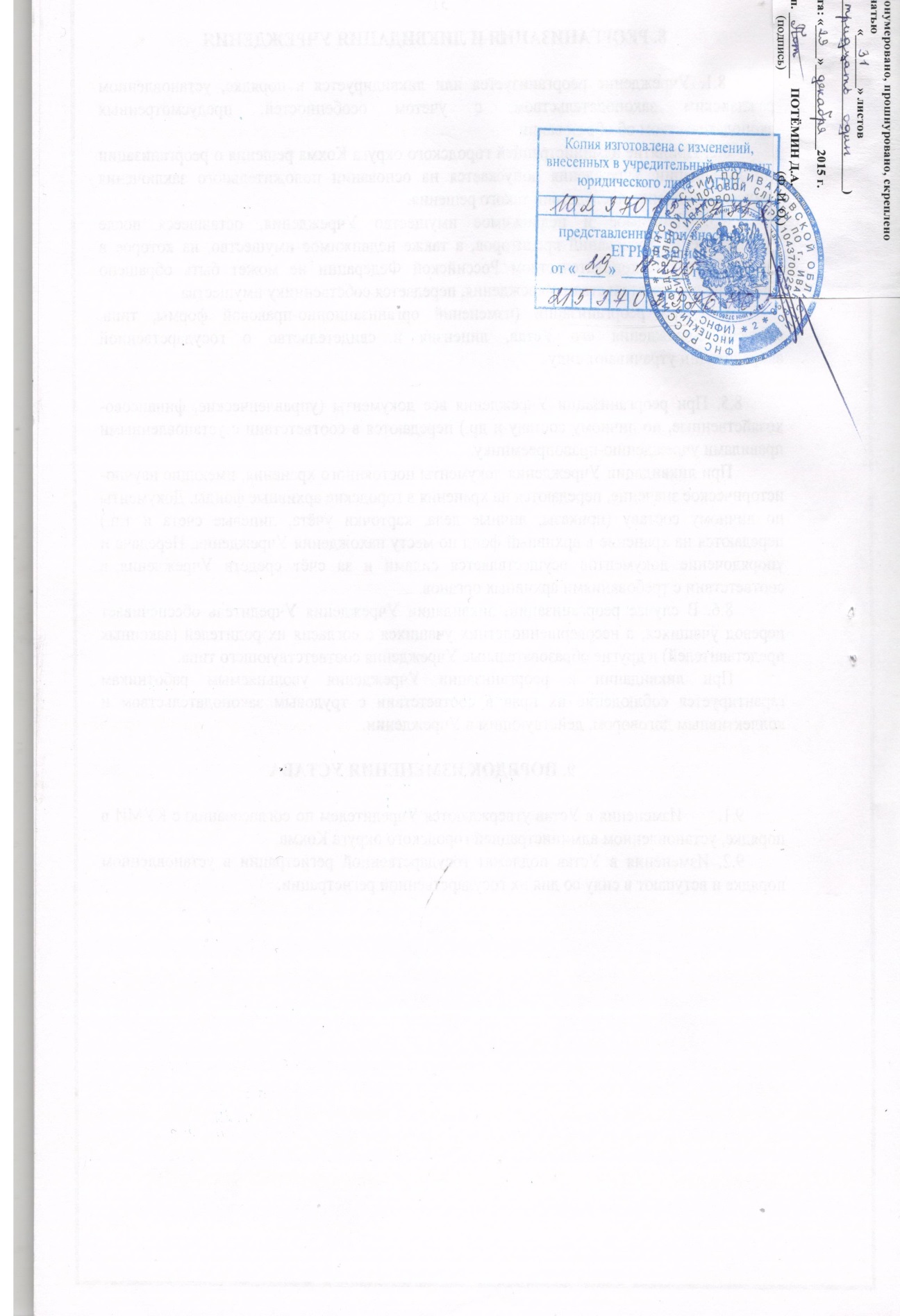 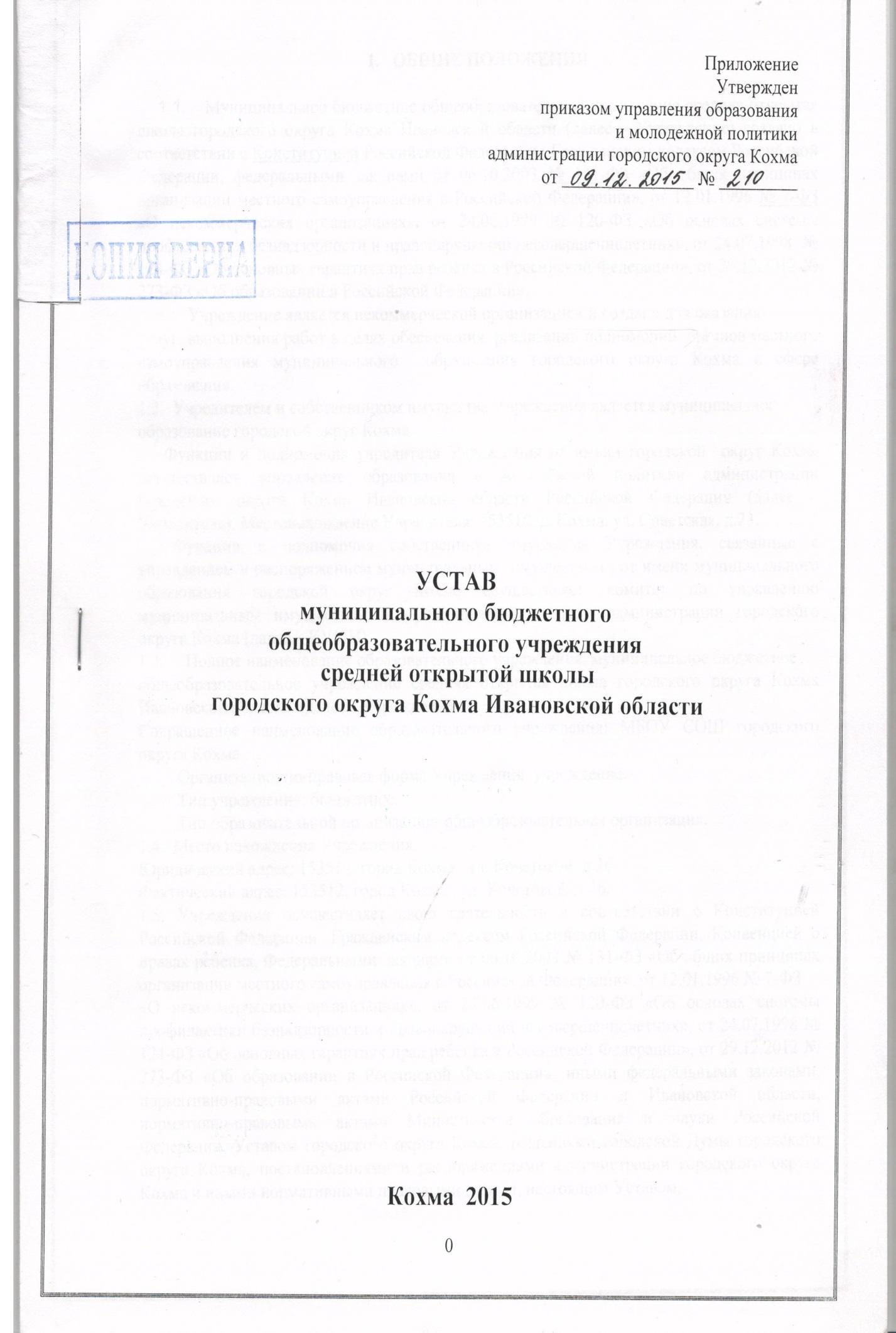 ПриложениеУтвержденприказом управления образования и молодежной политики администрации городского округа Кохмаот _______________ № _________